Проект внесен Думой Каргасокского района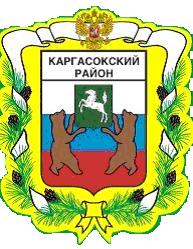 МУНИЦИПАЛЬНОЕ ОБРАЗОВАНИЕ «Каргасокский район»ТОМСКАЯ ОБЛАСТЬДУМА КАРГАСОКСКОГО РАЙОНАРассмотрев предложения правого комитета Думы Каргасокского района,Дума Каргасокского района РЕШИЛА:1 .В пункте 2.4 Положения «О звании «Почетный Гражданин Каргасокского района», утвержденного решением Думы Каргасокского района от 09.08.2007 № 258 ««Об утверждении Положения о звании «Почетный гражданин Каргасокского района» вместо слов «за два месяца» записать «не позднее 10 дней».2. Настоящее решение опубликовать порядке, предусмотренном ст. 42 Устава муниципального образования «Каргасокский район», утвержденного решением Думы Каргасокского района от 17.04.2013 № 195 «О принятии Устава муниципального образования «Каргасокский район».3. Контроль возложить на правовой комитет Думы Каргасокского района.РЕШЕНИЕРЕШЕНИЕРЕШЕНИЕРЕШЕНИЕ19.02.2014№ с. Каргасокс. Каргасокс. КаргасокО внесении изменений и дополнений в решение Думы Каргасокского района от 09.08.2007 № 258 «Об утверждении Положения о звании «Почетный гражданин Каргасокского района»О внесении изменений и дополнений в решение Думы Каргасокского района от 09.08.2007 № 258 «Об утверждении Положения о звании «Почетный гражданин Каргасокского района»Председатель Думы Каргасокского районаВ.А. ПротазовГлава Каргасокского района                     А.П Ащеулов